Person (address)—lot/section identifier, N[X(14)]Exported from METEOR(AIHW's Metadata Online Registry)© Australian Institute of Health and Welfare 2024This product, excluding the AIHW logo, Commonwealth Coat of Arms and any material owned by a third party or protected by a trademark, has been released under a Creative Commons BY 4.0 (CC BY 4.0) licence. Excluded material owned by third parties may include, for example, design and layout, images obtained under licence from third parties and signatures. We have made all reasonable efforts to identify and label material owned by third parties.You may distribute, remix and build on this website’s material but must attribute the AIHW as the copyright holder, in line with our attribution policy. The full terms and conditions of this licence are available at https://creativecommons.org/licenses/by/4.0/.Enquiries relating to copyright should be addressed to info@aihw.gov.au.Enquiries or comments on the METEOR metadata or download should be directed to the METEOR team at meteor@aihw.gov.au.Person (address)—lot/section identifier, N[X(14)]Identifying and definitional attributesIdentifying and definitional attributesMetadata item type:Data ElementShort name:Lot/section number (person)Synonymous names:Australian lot number, section, allotmentMETEOR identifier:270031Registration status:Community Services (retired), Superseded 06/02/2012Health, Superseded 05/10/2016Definition:The unique identifier for the lot/section of the location where a person resides.Data Element Concept:Person (address)—lot/section identifierValue Domain:Identifier N[X(14)]Value domain attributesValue domain attributesValue domain attributesRepresentational attributesRepresentational attributesRepresentational attributesRepresentation class:IdentifierIdentifierData type:StringStringFormat:N[X(14)]N[X(14)]Maximum character length:1515Data element attributes Data element attributes Collection and usage attributesCollection and usage attributesGuide for use:This standard is suitable for postal purposes as well as the physical identification of addresses.A lot number shall be used only when a street number has not been specifically allocated or is not readily identifiable with the property.For identification purposes, the word 'Lot' or 'Section' should precede the lot number and be separated by a space.Examples are as follows:Section 123456Lot 716Lot 534ALot 17 Jones StreetCollection methods:The lot/section number is positioned before the Street name and type, located in the same line containing the Street name.Comments:Lot/section numbers are generally used only until an area has been developed.Source and reference attributesSource and reference attributesSubmitting organisation:Australian Institute of Health and Welfare
Origin:AS 4590 Interchange of client information, Australia Post Address Presentation StandardReference documents:AS4846 Health Care Provider Identification, 2006, Sydney: Standards AustraliaRelational attributesRelational attributesRelated metadata references:Has been superseded by Address—lot number, identifier X[XXXXX]Aged Care, Standard 30/06/2023Community Services (retired), Standard 06/02/2012Disability, Standard 13/08/2015Health, Standard 05/10/2016Housing assistance, Standard 01/05/2013
Is used in the formation of Person (address)—address line, text X[X(179)]Community Services (retired), Standard 30/09/2005Health, Standard 04/05/2005
Is used in the formation of Person (address)—health address line, text X[X(179)]Health, Superseded 04/05/2005
Is re-engineered from  Lot/section number, version 1, DE, NHDD, NHIMG, Superseded 01/03/2005.pdf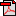  (14.3 KB)No registration statusImplementation in Data Set Specifications:Health care client identification DSSHealth, Superseded 03/12/2008
Health care client identification DSSHealth, Retired 20/03/2013
Health care provider identification DSSHealth, Superseded 04/07/2007
Health care provider identification DSSHealth, Superseded 03/12/2008
Health care provider identification DSSHealth, Retired 20/03/2013